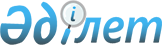 2009 жылы ақылы қоғамдық жұмыстарды ұйымдастыру туралы
					
			Күшін жойған
			
			
		
					Қарағанды облысы Жезқазған қаласы әкімдігінің 2008 жылғы 25 желтоқсандағы N 901/12 қаулысы. Қарағанды облысы Жезқазған қаласы Әділет басқармасында 2009 жылғы 14 қаңтарда N 8-2-75 тіркелді. Күші жойылды - Қарағанды облысы Жезқазған қаласы әкімдігінің 2010 жылғы 14 қаңтардағы N 01/01 қаулысымен      Ескерту. Күші жойылды - Қарағанды облысы Жезқазған қаласы әкімдігінің 2010.01.14 N 01/01 қаулысымен.

      "Халықты жұмыспен қамту туралы" Қазақстан Республикасының 2001 жылғы 23 қаңтардағы N 149 Заңына, "Қазақстан Республикасындағы жергілікті мемлекеттік басқару туралы" Қазақстан Республикасының 2001 жылғы 23 қаңтардағы N 148 Заңына "Халықты жұмыспен қамту туралы" Қазақстан Республикасының 2001 жылғы 23 қаңтардағы Заңын іске асыру жөніндегі шаралар туралы" Қазақстан Республикасы Үкiметiнiң 2001 жылғы 19 маусымдағы N 836 қаулысына сәйкес, халықты жұмыспен қамтамасыз етуге мемлекеттік кепілдік беру жүйесін кеңейту мақсатында Жезқазған қаласының әкiмдiгi ҚАУЛЫ ЕТЕДІ:



      1. Қоса беріліп отырған 2009 жылы жұмыссыздар үшін ақылы қоғамдық жұмыстар ұйымдастырылатын кәсіпорындар мен ұйымдардың тізімі бекітілсін.



      2. "Жезқазған қаласының жұмыспен қамту және әлеуметтік бағдарламалар бөлімі" мемлекеттік мекемесі 2009 жылы қолайлы жұмыс іздеуде қиындық көріп жүрген жұмыссыздар үшін ақылы қоғамдық жұмыстар ұйымдастырсын.



      3. Ақылы қоғамдық жұмыстармен қамтылатын жұмыссыздардың еңбекақы төлемі 2009 жылғы белгіленген ең төменгі еңбекақыдан төмен емес айлық еңбекақы мөлшерінде нақты орындалған жұмысқа жергілікті бюджет қаражаты есебiнен жүргiзiлсiн.



      4. "Жезқазған қаласының жұмыспен қамту және әлеуметтік бағдарламалар бөлімі" мемлекеттік мекемесі:

      халықты, сондай-ақ қаланың кәсіпорындары мен ұйымдарын қоғамдық жұмыстардың ұйымдастырылуы, өткізілуі және олардың төлем ережесі туралы хабардар етуді қамтамсыз етсін.



      5. Осы қаулының орындалуын бақылау Жезқазған қаласы әкiмiнiң орынбасары Станислав Валентинович Филиповичке жүктелсiн.



      6. Осы қаулы ресми жариаланған күнінен бастап қолданысқа енгізіледі.      Қала әкiмi                                 Қ. Балмағамбетов

Жезқазған қаласы әкiмдiгiнiң

2008 жылғы 25 желтоқсандағы

N 901/12 қаулысымен бекiтiлді2009 жылы жұмыссыздар үшiн ақылы қоғамдық жұмыстар ұйымдастырылатын кәсіпорындар мен ұйымдардың тізімі      Ескерту. Тізімге өзгерту енгізілді - Қарағанды облысы Жезқазған қаласы әкімдігінің 2009.04.28 N 11/28 (қолданысқа енгізілу тәртібін 3-тармақтан қараңыз) қаулысымен.
					© 2012. Қазақстан Республикасы Әділет министрлігінің «Қазақстан Республикасының Заңнама және құқықтық ақпарат институты» ШЖҚ РМК
				р/сNКәсіпорындардың, ұйымдардың атауыСаны,

адамЖұмыстардың түрлері12341."Жезқазған қаласы әкiмiнiң аппараты" мемлекеттік мекемесі50Қоғамдық науқанды ұйымдастыру және өткізуге, халық және басқалармен жұмыстарға қатысуға көмек2."Кеңгір селосы әкiмiнiң аппараты" мемлекеттік мекемесі50Көгалдандыру, аббаттандыру және аумақты қоқыстан және қардан экологиялық тазалау3."Талап селосы әкiмiнiң аппараты" мемлекеттік мекемесі40Көгалдандыру, аббаттандыру және аумақты қоқыстан және қардан экологиялық тазалау4."Малшыбай селосы әкiмiнiң аппараты" мемлекеттік мекемесі10Көгалдандыру, аббаттандыру және аумақты қоқыстан және қардан экологиялық тазалау5."Қарағанды облысы Жезқазған қаласының қорғаныс істері жөніндегі басқармасы" мемлекеттік мекемесі30Қазақстан Республикасы қарулы күштеріне шақыру қағазын рәсімдеу және жеткізуде, әскерге шақырылғандардың деректер банкін ілестіруге көмек6."Жезқазған қаласы бойынша салық басқармасы" мемлекеттік мекемесі35Салық төлемдерін жинау хабарламаларын дайындап таратуға және халықпен жұмыс жүргізуге көмек7."Жезқазған қаласының білім бөлімі" мемлекеттік мекемесі20Мектеп және мектепке дейінгі мекемелердегі балалармен жұмыс жүргізуге көмек (қоғамдық тәрбиеші, репетитор)8."Жезқазған қаласының жұмыспен қамту және әлеуметтік бағдарламалар бөлімі" мемлекеттік мекемесі110Әлеуметтік қорғауға мұқтаж халықтың әртүрлі санаттарының деректер қорын ілестіру және жүргізуге көмек көрсету, ауылшаруашылығы жұмыстарын ұйымдастыру9.Жезқазған қаласының әдiлет басқармасы20Халықты құжаттандыру бойынша техникалық жұмыстарды жүргізуге көмек көрсету10."Жезқазған қаласының iшкi iстер басқармасы" мемлекеттік мекемесі50Құжаттарды реттеу бойынша техникалық жұмыстарды жүргізуге және құқық бұзушылықтардың профилактикасына көмек көрсету11.Жезқазған аумақтық сот орындаушыларының бөлімі10Құжаттарды реттеу бойынша техникалық жұмыстарды жүргізуге көмек көрсету12.Жезқазған қаласының статистика бөлімі10Халық санағын ұйымдастыру және жүргізу жұмыстарына көмек көрсету мен құжаттарды реттеуге көмек13."Жезқазған қалалық автокөлік жолдары басқармасы" коммуналдық мемлекеттік кәсіпорыны45Көгалдандыру, аббаттандыру және аумақты қоқыстан және қардан экологиялық тазалау14.Қарағанды облысы Жезқазған қалалық соты10Құжаттарды реттеу бойынша техникалық жұмыстарды жүргізуге көмек көрсету15."Қазақавтожол" Республикалық мемлекеттік кәсіпорны Қарағанды облыстық филиалы ЖПУ-4410Республикалық маңызы бар автокөлік жолдарының жол бойы бөлігіндегі қоқысты тазалау